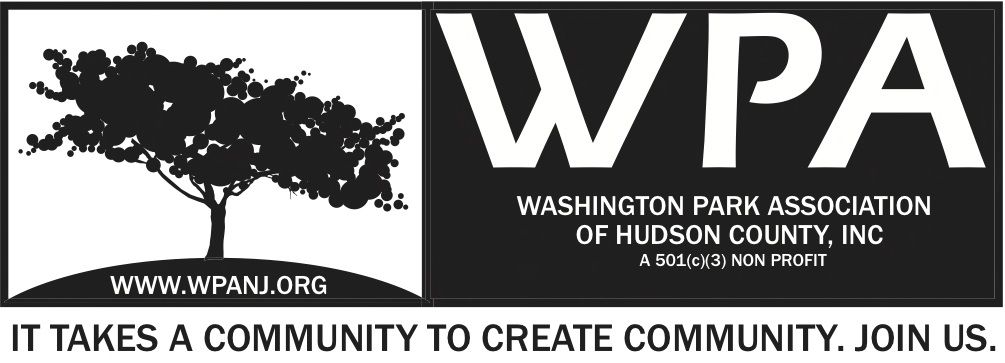 WPA General Monthly Meeting Minutes3.6.17Start Time 7:35pmAttendeesJoe HorwitzNick Lawrence George FujiokaErin KumpfAndrea BrachfeldTerri NeunerOffice LopezPresident’s Report -Had meeting with Mayor and Erin where we discussed ways the mayor could support us. He is looking forward to participating in the ribbon cutting festivities. He is also very interested in the Journey.-Went to the Mayor's address where WPA was recognized-Worked on the newsletter which will be sent out soon-Worked on the Amazon Smiles program to generate passive income-Had a series of discussions with the developer at 512 Central Ave. and 569 Paterson Plank Road-Had a good conversation with Vivian from the Mayor's office to offer volunteer opportunities to teens-Had a discussion with Hannah from the Mayor's office about the Journey who offered the video team-Started to input emails for the newsletter- currently have about 150 names-Thank you to everyone who helped out with the fundraiser- great successMardi Gras Fund Raiser discussion Thank you letters and Receipts to be sent to all 30 days – Jay on the receipts thank youSquare for next fund raiserGoing forward – create a special menu flyer for the next event. ** Next meeting ***Trustee Meeting to be scheduled to review Sponsorship strategy.WebsiteUpdates are completeUpcoming Music in the Park datesJuly 8th and August 5th
Erin and Andrea will work on looking for bands. Go to collegesBlue EdenKiwiNeed to figure out budget. Journey – Start with Leona! Nick and Andrea  - Terri to help with - Question and scriptVotes: New Officers to Vote in – (by raise of hand)Nick Lawrence - TreasurerErin Kumpf - Secretary Erin Kumpf - for WPA Secretary (To replace Mory Thomas)If voted in, term as WPA Secretary will expire November 5. 2018.   Unanimous vote Nick Lawrence- for WPA Treasurer (To replace Terri Neuner)If voted in, term as WPA Treasurer will expire November 6, 2017. All in favor – Secretary and Treasurer – Both officers in place immediatelyAdjourn 8:55pm